TEOZ, spol. s r.o.tř. Tomáše Bati 1765
Otrokovice 765 02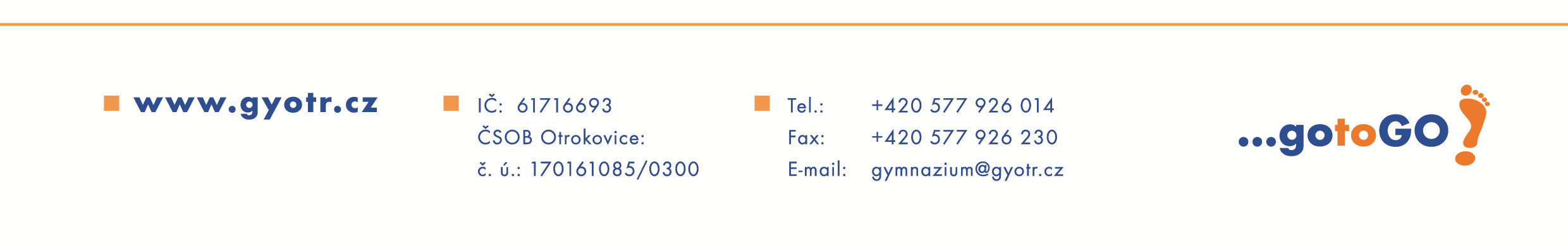 Otrokovice 13. 10. 2020Dobrý den,objednáváme u vás opravu přístřešku budovy B, opravu lavic, židlí a zábradlí na budově B, dále opravu přístupových můstků budovy A, držáků v tělocvičně.  S pozdravem ________________________Mgr. Ivo Kramářředitel Gymnázia Otrokovice 	Objednávku akceptujeme.Datum: 14. 10. 2020Razítko a podpis:						